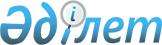 Қызылорда облысы Арал аудандық мәслихатының 2022 жылғы 26 желтоқсандағы № 345 "2023-2025 жылдарға арналған Жаңақұрылыс ауылдық округінің бюджеті туралы" шешіміне өзгерістер енгізу туралыҚызылорда облысы Арал аудандық мәслихатының 2023 жылғы 17 қарашадағы № 119 шешімі
      Қызылорда облысы Арал аудандық мәслихаты ШЕШІМ ҚАБЫЛДАДЫ:
      1. Қызылорда облысы Арал аудандық мәслихатының 2022 жылғы 26 желтоқсандағы № 345 "2023-2025 жылдарға арналған Жаңақұрылыс ауылдық округінің бюджеті туралы" шешіміне мынадай өзгерістер енгізілсін:
      1-тармақ жаңа редакцияда жазылсын:
      "1. 2023-2025 жылдарға арналған Жаңақұрылыс ауылдық округінің бюджеті 1, 2 және 3- қосымшаларға сәйкес, оның ішінде 2023 жылға мынадай көлемдерде бекітілсін:
      1) кірістер – 55 536 мың теңге, оның ішінде:
      салықтық түсімдер – 1 469 мың теңге;
      салықтық емес түсімдер – 0;
      негізгі капиталды сатудан түсетін түсімдер – 0;
      трансферттер түсімдері – 54 067 мың теңге;
      2) шығындар – 55 536,1 мың теңге;
      3) таза бюджеттік кредиттеу – 0;
      бюджеттік кредиттер – 0;
      бюджеттік кредиттерді өтеу – 0;
      4) қаржы активтерімен операциялар бойынша сальдо – 0;
      қаржы активтерін сатып алу – 0;
      мемлекеттің қаржы активтерін сатудан түсетін түсімдер – 0;
      5) бюджет тапшылығы (профициті) – - 0,1 мың теңге;
      6) бюджет тапшылығын қаржыландыру (профицитін пайдалану) – 0,1 мың теңге;
      қарыздар түсімі – 0;
      қарыздарды өтеу – 0;
      бюджет қаражатының пайдаланылатын қалдықтары - 0,1 мың теңге.".
      Аталған шешімнің 1- қосымшасы осы шешімнің қосымшасына сәйкес жаңа редакцияда жазылсын.
      2. Осы шешім 2023 жылғы 1 қаңтардан бастап қолданысқа енгізіледі және ресми жариялауға жатады. Жаңақұрылыс ауылдық округінің 2023 жылға арналған бюджеті
					© 2012. Қазақстан Республикасы Әділет министрлігінің «Қазақстан Республикасының Заңнама және құқықтық ақпарат институты» ШЖҚ РМК
				
      Арал аудандық мәслихатының төрағасы 

Б. Турахметов
Арал аудандық мәслихатының
2023 жылғы "17" қарашадағы
№119 шешіміне қосымшаАрал аудандық мәслихатының
2022 жылғы "26" желтоқсандағы
№ 345 шешіміне 1-қосымша
Санаты 
Санаты 
Санаты 
Санаты 
2023 жыл сомасы 
(мың теңге)
Сыныбы 
Сыныбы 
Сыныбы 
2023 жыл сомасы 
(мың теңге)
Ішкі сыныбы
Ішкі сыныбы
2023 жыл сомасы 
(мың теңге)
Атауы 
2023 жыл сомасы 
(мың теңге)
1
2
3
4
5
1. Кірістер
55 536
1
Салықтық түсімдер
1 469
04
Меншiкке салынатын салықтар
1 467
1
Мүлiкке салынатын салықтар
35
Жеке тұлғалардың мүлкіне салынатын салық
35
3
Жер салығы
15
Жер салығы
15
4
Көлік құралдарына салынатын салық
1 417
Жеке тұлғалардың көлік құралдарына салынатын салық
1 417
05
Тауарларға, жұмыстарға және қызметтерге салынатын ішкі салықтар
2
3
Табиғи және басқа да ресурстарды пайдаланғаны үшін түсетін түсімдер
2
Жер учаскелерін пайдаланғаны үшін төлемақы
2
4
Трансферттердің түсімдері
54 067
02
Мемлекеттiк басқарудың жоғары тұрған органдарынан түсетiн трансферттер
54 067
3
Аудандардың (облыстық маңызы бар қаланың) бюджетінен трансферттер
54 067
Функционалдық топ
Функционалдық топ
Функционалдық топ
Функционалдық топ
2023 жыл сомасы
Бюджеттік бағдарламалардың әкімшісі
Бюджеттік бағдарламалардың әкімшісі
Бюджеттік бағдарламалардың әкімшісі
2023 жыл сомасы
Бағдарлама 
Бағдарлама 
2023 жыл сомасы
Атауы 
2023 жыл сомасы
2. Шығындар
55 536,1
01
Жалпы сипаттағы мемлекеттік қызметтер
34 927
124
Аудандық маңызы бар қала, ауыл, кент, ауылдық округ әкімінің аппараты
34 927
001
Аудандық маңызы бар қала, ауыл, кент, ауылдық округ әкімінің қызметін қамтамасыз ету жөніндегі қызметтер
34 927
05
Денсаулық сақтау
227
124
Аудандық маңызы бар қала, ауыл, кент, ауылдық округ әкімінің аппараты
227
002
Шұғыл жағдайларда науқасы ауыр адамдарды дәрігерлік көмек көрсететін жақын жердегі денсаулық сақтау ұйымына жеткізуді ұйымдастыру
227
07
Тұрғын үй-коммуналдық шаруашылық
4 283
124
Аудандық маңызы бар қала, ауыл, кент, ауылдық округ әкімінің аппараты
4 283
008
Елде мекендердегі көшелерді жарықтандыру
1 022
009
Елдi мекендердiң санитариясын қамтамасыз ету
261
011
Елді мекендерді абатттандыру мен көгалдандыру
2 578
08
Мәдениет, спорт, туризм және ақпараттық кеңістік
16 521
124
Аудандық маңызы бар қала, ауыл, кент, ауылдық округ әкімінің аппараты
16 521
006
Жергілікті деңгейде мәдени-демалыс жұмысын қолдау
16 521
15
Трансферттер 
0,1
124
Аудандық маңызы бар қала, ауыл, кент, ауылдық округ 
әкімінің аппараты
0,1
048
Пайдаланылмаған (толық пайдаланылмаған) нысаналы трансферттерді қайтару
0,1
3. Таза бюджеттік кредит беру
0
Бюджеттік кредиттер
0
5
Бюджеттік кредиттерді өтеу
0
4. Қаржы активтерімен жасалатын операциялар бойынша 
сальдо
0
Қаржы активтерін сатып алу
0
5. Бюджет тапшылығы (профициті)
-0,1
6. бюджет тапшылығын қаржыландыру (профицитін 
пайдалану)
0,1
8
Бюджет қаражаты қалдықтарының қозғалысы
0,1
1
Бюджет қаражатының бос қалдықтары
101,2
01
Бюджет қаражатының бос қалдықтары
101,2
2
Есепті кезең соңындағы бюджет қаражатының қалдықтары
101,1
01
Есепті кезеңінің соңындағы бюджет қаражатының қалдықтары
101,1